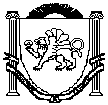 АДМИНИСТРАЦИЯЗыбинского сельского поселенияБелогорского районаРеспублики КрымПОСТАНОВЛЕНИЕ   09 января 2019 года         село Зыбины                       №01О Порядке учета бюджетных и денежных обязательств получателей средств бюджета муниципального образованияЗыбинское  Белогорский район Республики Крым В целях реализации статьи 219 Бюджетного кодекса Российской Федерации и совершенствования Порядка учета бюджетных и денежных обязательств получателей средств бюджета муниципального образования  Зыбинское сельское поселение Белогорского  района  Республики КрымПОСТАНОВЛЯЕТ:	1.Утвердить  прилагаемый  Порядок учета бюджетных и денежных обязательств     получателей средств бюджета муниципального образования Зыбинское сельское         поселение Белогорского  района  Республики Крым (прилагается).   2. Считать утратившим силу постановление администрации Зыбинского сельского совета    Белогорского района Республики Крым  от 09 января 2018 года № 02 «О Порядке учета  Управлением Федерального казначейства  по Республике Крым бюджетных  обязательств получателей средств бюджета муниципального образования Зыбинское  сельское поселение Белогорского района  Республики Крым» 01.01.2019.3.Настоящее постановление подлежит обнародованию на официальном Портале    Правительства Республики Крым на странице муниципального образования    Белогорский район (http:belogorskiy.rk.gov.ru) в разделе «Муниципальные     образования района», подраздел «Зыбинское сельское поселение», а также на   информационном стенде Зыбинского сельского совета, расположенного по адресу Республика Крым, Белогорский район, с. Зыбины, ул.Кирова,13.   4. Настоящее постановление вступает в силу с 01.01.2019года5. Контроль за исполнением настоящего постановления  оставляю за собой.Председатель Зыбинскогосельского совета-глава администрации Зыбинскогосельского поселения     Т.А.КнижникПОРЯДОКучета бюджетных и денежных обязательств получателей средств бюджета муниципального образования Зыбинское сельское поселение Белогорского  района Республики КрымI. Общие положения1. Настоящий Порядок учета бюджетных и денежных обязательств получателей средств бюджета муниципального образования Зыбинское сельское поселение Белогорского  района Республики Крым (далее - Порядок) устанавливает порядок исполнения бюджета муниципального образования Зыбинское сельское поселение Белогорского  района Республики Крым  (далее –  бюджета) по расходам в части учета Управлением Федерального казначейства по Республике Крым бюджетных и денежных обязательств получателей бюджетных средств бюджета муниципального образования Зыбинское сельское поселение Белогорского  района Республики Крым  (далее – соответственно бюджетные обязательства, денежные обязательства).2. Бюджетные и денежные обязательства учитываются Управлением Федерального казначейства по Республике Крым с отражением на лицевом счете получателя бюджетных средств  или на лицевом счете для учета операций по переданным полномочиям получателя бюджетных средств, открытых в установленном порядке в Управлении Федерального казначейства по Республике Крым (далее - соответствующий лицевой счет получателя бюджетных средств).3. Постановка на учет бюджетных обязательств осуществляется на основании сведений о бюджетном обязательстве, содержащих информацию согласно приложению № 1 к Порядку (далее - Сведения о бюджетном обязательстве), сформированных получателями средств бюджета муниципального образования Зыбинское сельское поселение Белогорского  района Республики Крым (далее - получателями бюджетных средств) или Управлением Федерального Казначейства по Республике Крым, в случаях, установленных настоящим Порядком.4. Сведения о бюджетном обязательстве, представляются получателем бюджетных средств в электронном виде с применением усиленной квалифицированной  электронной подписи (далее - электронная подпись) либо, при отсутствии технической возможности, на бумажном носителе и при наличии технической возможности – на съемном машинном носителе информации  (далее - на бумажном носителе).      5. Сведения о бюджетном обязательстве, в случае отсутствия технической возможности их  предоставления в Управление Федерального Казначейства по Республике Крым в электронном виде, формируются на бумажном носителе (код формы по ОКУД 0506101) и подписываются лицом, имеющим право действовать от имени получателя бюджетных средств.      Получатели бюджетных средств  обеспечивают идентичность информации, содержащейся в Сведениях о бюджетном обязательстве на бумажном носителе, с информацией на съемном машинном носителе информации.При формировании Сведений о бюджетном обязательстве на бумажном носителе ошибки исправляются путем зачеркивания неправильного текста  (числового значения) и написания над зачеркнутым текстом (числовым значением) исправленного текста (исправленного числового значения).    Зачеркивание производится одной чертой так, чтобы можно было прочитать исправленное. Исправления оговариваются надписью «исправлено» и заверяются лицом, имеющим право действовать от имени получателя бюджетных средств.6. Лица, имеющие право действовать от имени получателя бюджетных средств в соответствии с Порядком, несут персональную ответственность за формирование Сведений о бюджетном обязательстве, за их полноту и достоверность, а также за соблюдение установленных настоящим Порядком сроков их представления.При формировании Сведений о бюджетном обязательстве применяются справочники, реестры и классификаторы, используемые в информационной системе, Федерального казначейства (далее –информационная система), в соответствии с настоящим Порядком.Сведения о бюджетном обязательстве могут быть отозваны получателем бюджетных средств по письменному запросу до момента постановки их на учет в Управлении Федерального казначейства по Республике Крым.II. Порядок учета бюджетных обязательств получателей бюджетных средств7. Постановка на учет бюджетного обязательства и внесение изменений в поставленное на учет бюджетное обязательство осуществляется по бюджетным обязательствам, возникшим:а) из государственного (муниципального) контракта (договора) на поставку товаров, выполнение работ, оказание услуг для муниципальных нужд Зыбинского сельского поселения Белогорского района, сведения о котором подлежат включению в определенный законодательством о контрактной системе Российской Федерации в сфере закупок товаров, работ, услуг для обеспечения государственных  и муниципальных  нужд реестр контрактов, заключенных заказчиками (далее - соответственно государственный (муниципальный) контракт, при совместном упоминании - реестры контрактов);из государственного (муниципального) контракта (договора) на поставку товаров, выполнение работ, оказание услуг, сведения о котором не подлежат включению в реестры контрактов (далее - договор) в соответствии с законодательством Российской Федерации о контрактной системе в сфере закупок товаров, работ, услуг для обеспечения государственных и муниципальных нужд, за исключением договоров,  предусмотренных абзацем третьим подпункта «б» настоящего пункта;из соглашения о предоставлении из местного бюджета другим бюджетам бюджетной системы Российской Федерации межбюджетного трансферта в форме субсидии, субвенции, иного межбюджетного трансферта, имеющих целевое назначение (далее – соглашение о предоставлении межбюджетного трансферта, имеющего целевое назначение, межбюджетный трансферт);    из нормативного правового акта, предусматривающего предоставление из местного бюджета другим бюджетам бюджетной системы Российской Федерации межбюджетного трансферта в форме субсидии, субвенции, иного межбюджетного трансферта, имеющего целевое назначение, если порядком (правилами) предоставления указанного межбюджетного трансферта не предусмотрено заключение соглашения о предоставлении межбюджетного трансферта (далее - нормативный правовой акт о предоставлении  межбюджетного  трансферта);   из договора (соглашения) о предоставлении субсидии муниципальному бюджетному или автономному  учреждению муниципального образования Зыбинское сельское поселение Белогорского  района Республики Крым;   из договора (соглашения) о предоставлении субсидии юридическому лицу, иному юридическому лицу  (за исключением субсидии муниципальному бюджетному или автономному  учреждению муниципального образования Зыбинское сельское поселение Белогорского  района Республики Крым или индивидуальному предпринимателю или физическому лицу – производителю товаров, работ, услуг (далее - субсидия юридическому лицу), заключенного в соответствии с бюджетным законодательством Российской Федерации, или договора (соглашения), заключенного в связи с предоставлением бюджетных инвестиций юридическому лицу в соответствии с бюджетным законодательством Российской Федерации (далее – договор (соглашение) о предоставлении субсидии юридическому лицу);из нормативного правового акта, предусматривающего предоставление субсидии юридическому лицу, если порядком (правилами) предоставления указанной субсидии не предусмотрено заключение соглашения о предоставлении субсидии юридическому лицу (далее – нормативный правовой акт о предоставлении субсидии юридическому лицу);     в соответствии с исполнительным документом (исполнительный лист, судебный приказ) (далее - исполнительный документ);     в соответствии с решением налогового органа о взыскании налога, сбора, пеней и штрафов (далее - решение налогового органа);     б) в соответствии с законом, иным нормативным правовым актом, в том числе по публичным нормативным обязательствам, публичным обязательствам, связанным спредоставлением платежей, взносов, безвозмездных перечислений, субъектам международного права (за исключением нормативного правового акта о предоставлении субсидии юридическому лицу, нормативного правового акта о предоставлении межбюджетного трансферта, имеющего целевое назначение);в соответствии с договором, оформление в письменной форме по которому законодательством Российской Федерации не требуется;в соответствии с договором, расчет по которому в соответствии с законодательством Российской Федерации осуществляется наличными деньгами, если получателем бюджетных средств в Управлении Федерального казначейства по Республике Крым не направлены информация и документы по указанному договору для их включения в реестр контрактов;     в связи с обслуживанием государственного (муниципального) долга;в связи с обеспечением выполнения функций казенных учреждений (за исключением бюджетных обязательств, связанных с закупкой товаров, работ,               услуг для обеспечения нужд муниципального образования Белогорский район Республики Крым);в связи с перечислением в доход местного бюджета сумм возврата дебиторской задолженности прошлых лет, а также с уплатой платежей в бюджет, не требующих заключения договора;в  соответствии с договором с физическими лицами, не являющимися индивидуальными предпринимателями;в  соответствии с иным документом, по которому возникает бюджетное обязательство получателя бюджетных средств.8. Сведения о бюджетном обязательстве, возникшем на основании государственного (муниципального) контракта, договора, соглашения о предоставлении межбюджетного трансферта, имеющего целевое назначение, соглашения о предоставлении субсидии юридическому лицу, нормативного правового акта о предоставлении субсидии юридическому лицу, нормативного правового акта о предоставлении межбюджетного трансферта, имеющего целевое назначение (далее - документ-основание), направляются в Управление Федерального казначейства по Республике Крым не позднее трех рабочих дней со дня:формирования Управлением Федерального казначейства  по Республике Крым реестровой записи в реестре контрактов по государственным (муниципальным) контрактам, указанным в абзаце первом подпункта «а» пункта 7 настоящего Порядка; заключения договора, указанного в абзаце втором подпункта «а» пункта 7 настоящего Порядка, соглашения о предоставлении субсидии юридическому лицу, соглашения о предоставлении межбюджетного трансферта, имеющего целевое назначение; доведения в установленном порядке соответствующих лимитов бюджетных обязательств на принятие и исполнение получателем бюджетных средств бюджетного обязательства, возникшего на основании нормативного правового акта о предоставлении субсидии юридическому лицу, нормативного правового акта о предоставлении межбюджетного трансферта, имеющего целевое назначение. Сведения о бюджетном обязательстве, возникшем по основаниям, предусмотренным подпунктом «б» пункта 7 настоящего Порядка, формируются Управлением Федерального казначейства  по Республике Крым одновременно с осуществлением кассовых выплат.9. Информация, включенная в Сведения о бюджетном обязательстве, возникшем  на  основании  государственного (муниципального)   контракта,  должна соответствовать информации, включаемой в реестры контрактов.10. Сведения о бюджетном обязательстве, возникшем на основании договора, направляются в  Управление Федерального казначейства по Республике Крым с приложением копии указанного договора (документа о внесении изменений в договор), в форме электронной копии документа на бумажном носителе, созданной посредством его сканирования, или копии электронного документа, подтвержденной электронной подписью лица, имеющего право действовать от имени получателя бюджетных средств.11. Для внесения изменений в поставленное на учет бюджетное обязательство формируются Сведения о бюджетном обязательстве, с указанием учетного номера бюджетного обязательства, в которое вносится изменение.12. В случае внесения изменений в бюджетное обязательство без внесения изменений в документ-основание, в Управление Федерального казначейства по Республике Крым документ-основание повторно не предоставляется.13. Постановка на учет бюджетных обязательств (внесение изменений с поставленные на учет бюджетные обязательства), возникших из документов-оснований, предусмотренных подпунктом «а» пункта 7 настоящего Порядка, осуществляется Управлением Федерального казначейства по Республике Крым по итогам проверки, проводимой в соответствии с настоящим пунктом, в течение трех рабочих дней со дня получения Сведений о бюджетном обязательстве, на: соответствие информации о бюджетном обязательстве, указанной в Сведениях о бюджетном обязательстве, документам-основаниям, подлежащим предоставлению получателем бюджетных средств в Управление Федерального казначейства по Республике Крым  для постановки на учет бюджетных обязательств в соответствии с настоящим Порядком;соответствие информации о бюджетном обязательстве, указанной в Сведениях о бюджетном обязательстве, составу информации, подлежащей включению в Сведения о бюджетном обязательстве в соответствии с приложением № 1 к настоящему Порядку;     соблюдение  правил  формирования  Сведений о бюджетном обязательстве, установленных настоящей главой и приложением № 1 к настоящему Порядку;     не превышение суммы бюджетного обязательства по соответствующим кодам классификации расходов местного бюджета над суммой неиспользованных бюджетных ассигнований на исполнение  публичных нормативных обязательств или лимитов бюджетных обязательств (далее – лимиты бюджетных обязательств), отраженных в установленном порядке на соответствующем лицевом счете получателя бюджетных средств, отдельно для текущего финансового года, для первого и для второго года планового периода;     не превышение суммы бюджетного обязательства, пересчитанной Управлением Федерального казначейства по Республике Крым в валюту Российской Федерации в соответствии с пунктом 17 настоящего Порядка, над суммой неиспользованных лимитов бюджетных обязательств в случае постановки на учет принятого бюджетного обязательства в иностранной валюте;    соответствие  предмета бюджетного обязательства, указанного в Сведениях о бюджетном обязательстве, документе-основании, коду вида (кодам видов) расходов классификации расходов местного бюджета, указанному (указанным) в Сведениях о бюджетном обязательстве,  документе-основании.    В случае формирования Сведений о бюджетном обязательстве Управление Федерального казначейства Республике Крым при постановке на учет бюджетного обязательства (внесения изменений в поставленное на учет бюджетное обязательство), осуществляется проверка, предусмотренная абзацами пятым и шестым настоящего пункта.    Управление Федерального казначейства по Республике Крым осуществляет проверку соответствие информации, содержащейся в Сведениях о бюджетном обязательстве, сведениям о государственном (муниципальном) контракте, размещенным в реестре контрактов, в части:       наименование получателя бюджетных средств  (государственного (муниципального) заказчика), заключившего государственный (муниципальный) контракт;      информации, указанной в графах 3-5, 7, 9-10 раздела 1 «Реквизиты документа-основания для постановки на учет бюджетного обязательства (для внесения изменений)»;     информации, указанной в графах 1-3 раздела 2 «Реквизиты контингента/взыскателя по исполнительному документу/ решению налогового органа»;     информации, указанной в графах 5, 21-25 раздела 3 «Расшифровка обязательства».    14. В случае представления в Управление Федерального казначейства по Республике Крым Сведений о бюджетном обязательстве на бумажном носителе в дополнение к проверке, предусмотренной пунктом 13 настоящего Порядка, также осуществляется проверка Сведений о бюджетном обязательстве на:соответствие представленных Сведений о бюджетном обязательстве форме Сведений о бюджетном обязательстве (код формы по ОКУД 0506101);отсутствие в представленных Сведениях о бюджетном обязательстве исправлений, не соответствующих требованиям, установленным Порядком, или не заверенных в порядке, установленном Порядком;идентичность информации, отраженной в Сведениях о бюджетном обязательстве на бумажном носителе, информации, содержащейся в Сведениях о бюджетном обязательстве, представленной на машинном носителе (при наличии).15. При проверке Сведений о бюджетном обязательстве по документу-основанию, заключенному в целях реализации федеральной целевой программы «Социально-экономическое развитие Республики Крым и г. Севастополя до 2020 года» (далее – ФЦП), Управление Федерального казначейства по Республике Крым дополнительно осуществляет проверку соответствия информации, указанной в Сведениях об обязательстве в графе «Примечание», данным об объектах капитального строительства, объектах недвижимости ,мероприятиях (укрупненных инвестиционных проектах), включенных в ФЦП, доведенным до Управления Федерального казначейства по Республике Крым в установленном порядке, в части:      наименования объекта ФЦП;     уникального кода, присвоенного объекту ФЦП (далее - код объекта ФЦП).16. В случае положительного результата проверки Сведений о бюджетном обязательстве, документа-основания на соответствие требованиям, предусмотренным пунктами 9, 13-15 настоящего Порядка Управление Федерального казначейства по Республике Крым присваивает учетный номер бюджетному обязательству (вносит изменения в ранее поставленное на учет бюджетное обязательство) и не позднее одного рабочего дня со дня указанной проверки Сведений о бюджетном обязательстве, документе-основания направляет получателю бюджетных средств извещение о постановке на учет (изменении) бюджетного обязательства, содержащее сведения об учетном номере бюджетного обязательства и о дате постановки на учет (изменения) бюджетного обязательства, а также о номере реестровых записей в реестре, реестре контрактов (далее – Извещение о бюджетном обязательстве).Извещение о бюджетном обязательстве направляется получателю бюджетных средств Управлением Федерального казначейства по Республике Крым:в информационной системе в форме электронного документа с использованиемэлектронной подписи лица, имеющего право действовать от имени Управления Федерального казначейства по Республике Крым, - в отношении Сведений о бюджетном обязательстве, представленных в форме электронного документа;на бумажном носителе (код формы по ОКУД 0506105) - в отношении Сведений о бюджетном обязательстве, представленных на бумажном носителе.Извещение о бюджетном обязательстве, сформированное на бумажном носителе, подписывается лицом, имеющим право действовать от имени Управления Федерального казначейства по Республике Крым.Учетный номер бюджетного обязательства является уникальным и не подлежит изменению, в том числе при изменении отдельных реквизитов бюджетного обязательства.     Учетный номер бюджетного обязательства имеет следующую структуру,состоящую из девятнадцати разрядов:с 1 по 8 разряд - уникальный код получателя бюджетных средств по реестру участников бюджетного процесса, а также юридических лиц, не являющихся участниками бюджетного процесса (далее – Сводный реестр);9 и 10 разряды - последние две цифры года, в котором бюджетное обязательство поставлено на учет;с 11 по 19 разряд – уникальный номер бюджетного обязательства, присваиваемый Управлением Федерального казначейства по Республике Крым в рамках одного календарного года.17. Одно поставленное на учет бюджетное обязательство может содержать несколько кодов классификации расходов  бюджета  и кодов объектов ФЦП (при наличии).Бюджетное обязательство, принятое получателем бюджетных средств в иностранной валюте, учитывается Управлением Федерального казначейства по Республике Крым в сумме рублевого эквивалента бюджетного обязательства, рассчитанной по курсу Центрального банка Российской Федерации, установленному на день заключения (принятия) документа-основания.В случае внесения получателем бюджетных средств изменений в бюджетное обязательство в иностранной валюте сумма измененного бюджетного обязательства пересчитывается Управлением Федерального казначейства по Республике Крым по курсу иностранной валюты по отношению к валюте Российской Федерации на дату заключения (принятия) соответствующего изменения в документ- основание, установленному Центральным банком Российской Федерации.18. В случае отрицательного результата проверки Сведений о бюджетном обязательстве на соответствие требованиям, предусмотренным пунктами 9, 13 - 15 Порядка, Управление Федерального казначейства по Республике  Крым в срок, установленный в пункте 13 Порядка:    возвращает получателю бюджетных средств представленные на бумажном носителе Сведения о бюджетном обязательстве с приложением Протокола (код формы по КФД 0531805);направляет получателю бюджетных средств Протокол в электронном виде, если Сведения о бюджетном обязательстве представлялись в форме электронного документа.При отзыве получателя бюджетных средств по письменному запросу Сведений о бюджетном обязательстве Управление Федерального казначейства по Республике Крым в Протоколе указывает ссылку на номер и дату письменного запроса.В Протоколе указывается причина возврата без исполнения Сведений о бюджетном обязательстве.19. В первый день текущего финансового года Управление Федерального казначейства по Республике Крым вносит изменения, в том числе на сумму не исполненного на конец отчетного финансового года бюджетного обязательства, в  соответствии с пунктом 11 настоящего Порядка, в части графика оплаты бюджетного обязательства, а также в части кодов бюджетной классификации Российской Федерации и кодов объектов ФЦП (при необходимости).      В случае, если коды бюджетной классификации Российской Федерации, по которым бюджетное обязательство было поставлено на учет в отчетном финансовом году, в текущем финансовом году являются недействующими, то в Сведениях о бюджетном обязательстве указываются соответствующие им коды бюджетной классификации Российской Федерации, установленные на текущий финансовый год.      20. В случае ликвидации, реорганизации получателя бюджетных средств либо изменения типа муниципального образования Зыбинское сельское поселение Белогорского  района Республики Крым не позднее пяти   рабочих дней со дня отзыва с соответствующего лицевого счета получателя бюджетных средств  неиспользованных лимитов бюджетных обязательств Управлением Федерального казначейства по Республике Крым вносятся изменения в ранее учтенные бюджетные обязательства получателя бюджетных средств в части аннулирования соответствующих неисполненных бюджетных обязательств.  III. Особенности учета бюджетных обязательств поисполнительным документам, решениям налоговых органов21. Сведения о бюджетном обязательстве, возникшем в соответствии с исполнительным документом, решением налогового органа, формируются в срок, установленный бюджетным законодательством Российской Федерации для в орган  представления в установленном порядке получателем бюджетных средств – должником информации об источнике образования задолженности и кодах бюджетной классификации местного бюджета, по которым должны быть произведены расходы местного бюджета по исполнению исполнительного документа, решения налогового органа.22. Постановка на учет бюджетных обязательств (внесение изменений в поставленные на учет бюджетные обязательства), возникших в соответствии с исполнительным документом, решением налогового органа,  осуществляется Управлением Федерального казначейства по Республике Крым в течение двух рабочих дней со дня получения Сведений о бюджетном обязательстве.  Управление Федерального казначейства по Республике Крым осуществляет их проверку на:соответствие информации о бюджетном обязательстве, указанной в Сведениях о бюджетном обязательстве, документу-основанию (исполнительному документу, решению налогового органа, информации об источнике образования задолженности);соответствие информации о бюджетном обязательстве, указанной в Сведениях о бюджетном обязательстве, составу информации, подлежащей включению в Сведения о бюджетном обязательстве в соответствии с приложением № 1 к настоящему Порядку;соблюдение правил формирования Сведений о бюджетном обязательстве, установленных настоящей главой и приложением № 1 к настоящему Порядку;соответствие предмета бюджетного обязательства, указанного в Сведениях о бюджетном обязательстве, коду классификации расходов  бюджета, указанному по соответствующей строке данных Сведений.В случае отрицательного результата проверки Сведений о бюджетном обязательстве на соответствие требованиям настоящего пункта Управление Федерального казначейства по Республике Крым в срок, установленный в пункте 13 настоящего Порядка:возвращает получателю бюджетных средств представленные на бумажном носителе Сведения о бюджетном обязательстве с приложением Протокола (код формы по КФД 0531805);направляет получателю бюджетных средств Протокол в электронном виде, если Сведения о бюджетном обязательстве представлялись в форме электронного документа.При отзыве получателем бюджетных средств по письменному запросу Сведений о бюджетном обязательстве Управление Федерального казначейства по Республике Крым в Протоколе указывает ссылку на номер и дату письменного запроса.В Протоколе указывается причина возврата без исполнения Сведений о бюджетном обязательстве.23. Основанием для внесения изменений в ранее поставленное на учет бюджетное обязательство по исполнительному документу, решению налогового органа является направление получателем бюджетных средств - должником Сведений о бюджетном обязательстве, содержащих уточненную информацию о кодах бюджетной классификации  бюджета, по которым должен быть исполнен исполнительный документ, решение налогового органа, или информацию о документе, подтверждающем исполнение исполнительного документа, решения налогового органа,  о документе об отсрочке, о рассрочке или об отложении исполнения судебных актов либо о документе, отменяющем или приостанавливающем исполнение судебного акта, на основании которого выдан исполнительный документ, о документе об отсрочке или рассрочке уплаты налога, сбора, пеней, штрафов, или ином документе с приложением копий предусмотренных настоящим пунктом документов в форме электронной копии документа на бумажном носителе, созданной посредством его сканирования, или копии электронного документа, подтвержденной электронной подписью лица, имеющего право действовать от имени получателя бюджетных средств. В случае, если Управлением Федерального казначейства по Республике Крым ранее было учтено бюджетное обязательство, по которому представлен исполнительный документ, решению налогового органа, то одновременно со Сведениями о бюджетном обязательстве, сформированными в соответствии с исполнительным документом, решением налогового органа, формируются Сведения о бюджетном обязательстве, содержащие уточненную информацию о ранее учтенном  бюджетном обязательстве, уменьшенном на сумму, указанную в исполнительном документе, решении налогового органа.24. В случае ликвидации получателя бюджетных средств либо изменения типа муниципального образования Зыбинское сельское поселение Белогорского  района Республики Крым не позднее пяти рабочих дней со дня отзыва с соответствующего лицевого счета получателя бюджетных средств неиспользованных лимитов бюджетных обязательств в ранее учтенное бюджетное обязательство, возникшее на основании исполнительного документа, решении налогового органа,в части аннулирования соответствующих неисполненных бюджетных обязательств.  IV. Порядок учета денежных обязательств25. Постановка на учет денежного обязательства и внесение изменений в поставленное на учет денежное обязательство осуществляется по денежным обязательствам, возникшим из:а) предусмотренного Порядком санкционирования оплаты денежных обязательств получателей средств бюджета муниципального образования Зыбинское сельское поселение Белогорского района Республики Крым  и администраторов источников финансирования дефицита бюджета муниципального образования Зыбинское сельское поселение Белогорского района  Республики Крым, утвержденного постановлением администрации Зыбинскогосельского поселения  Белогорского района Республики Крым от 09 января  2018 №01  (далее – Порядок санкционирования оплаты денежных обязательств получателей бюджетных средств), документа, подтверждающего возникновение денежного обязательства                             (далее –документы, подтверждающие возникновение денежных обязательств), предусмотренного подпунктом «а» пункта 7настоящего Порядка;б) предусмотренного Порядком санкционирования оплаты денежных обязательств получателей  бюджетных средств, возникающего из документов, подтверждающих возникновение денежных обязательств из документов – оснований в соответствии с подпунктом «б» пункта 7настоящего Порядка.26. Сведения о денежном обязательстве формируются Управлением Федерального казначейства по Республике Крым после осуществления санкционирования расходов получателей бюджетных средств и в срок, установленный Порядком санкционирования оплаты денежных обязательств получателей бюджетных средств.27. В случае положительного результата осуществления санкционирования расходов получателя бюджетных средств Управление Федерального казначейства по Республике Крым присваивает учетный номер денежному обязательству.Учетный номер денежного обязательства является уникальным и не подлежит изменению, в том числе при изменении отдельных реквизитов денежного обязательства.Учетный номер денежного обязательства имеет следующую структуру, состоящую из двадцати двух разрядов:с 1 по 19 разряд - учетный номер соответствующего бюджетного обязательства;с 20 по 22 разряд - порядковый номер денежного обязательства.V. Представление информации о бюджетных и денежных обязательствах,учтенных в Управлении Федерального казначейства по Республике Крым28. Информация о бюджетных и денежных обязательствах предоставляется:Управлением Федерального казначейства по Республике Крым в виде документов, определенных пунктом  29,30  настоящего  Порядка, по запросам администрации Зыбинского сельского поселения Белогорского района Республики Крым» (далее – администрация ), иных органов исполнительной власти муниципального образования Зыбинское сельское поселение Белогорского  района Республики Крым, главных распорядителей средств  бюджета, получателей бюджетных средств  бюджета с учетом положений пунктов 35 настоящего Порядка.29. Информация о бюджетных и денежных обязательствах предоставляется:      администрации сельского поселения  – по всем бюджетным и денежным  обязательствам; главным распорядителям средств местного бюджета – в части бюджетных и денежных обязательств подведомственных им получателей средств местного бюджета;получателям бюджетных средств местного бюджета – в части бюджетных и денежных обязательств соответствующего получателя бюджетных средств местного бюджета;иным органам исполнительной власти муниципального образования Зыбинское сельское поселение Белогорского  района Республики Крым  – в рамках их полномочий, установленных законодательством Российской Федерации.30. Информация о бюджетных и денежных обязательствах предоставляется в срок не позже трех рабочих дней в соответствии со следующими положениями:1) ежемесячно и в случае необходимости по запросу администрации сельского поселения, либо по запросу иного органа исполнительной власти муниципального образования Зыбинское  сельское поселение Белогорского района Республики Крым, уполномоченного в соответствии с законодательством Республики Крым на получение такой информации, Управление Федерального казначейства по Республике Крым представляет с указанными в запросе детализацией и группировкой показателей:а) Информацию о принятых на учет _____________________________________                                                           (бюджетных, денежных) обязательствах (код формы по ОКУД 0506601) (далее - Информация о принятых на учет обязательствах), сформированную по состоянию на 1-е число месяца, указанного в запросе, или на 1-е число месяца, в котором поступил запрос, нарастающим итогом с начала текущего финансового года;б) Информацию об исполнении _________________________________________                                                           (бюджетных, денежных) обязательств (код формы по ОКУД 0506603) (далее - Информация об исполнении обязательств), сформированную на дату, указанную в запросе;2) по запросу главного распорядителя средств местного бюджета Управление Федерального казначейства по Республике Крым представляет с указанными в запросе детализацией и группировкой показателей Информацию о принятых на учет обязательствах  по находящимся в ведении главного распорядителя средств местного бюджета получателям бюджетных средств, сформированную по состоянию на 1-е число месяца, указанного в запросе, или на 1-е число месяца, в котором поступил запрос нарастающим итогом с начала текущего финансового года;3) по запросу получателя бюджетных средств Управление Федерального казначейства по Республике Крым предоставляет Справку об исполнении принятых на учет_______________________________________________________ обязательств (бюджетных, денежных)(далее - Справка об исполнении обязательств) (код формы по ОКУД 0506602) по бюджетным обязательствам.Справка об исполнении обязательств формируется без направления запроса по состоянию на 1-е число каждого месяца и по состоянию на дату, указанную в запросе получателя бюджетных средств, нарастающим итогом с 1 января текущего финансового года и содержит информацию об исполнении бюджетных обязательств, поставленных на учет в Управлении Федерального казначейства по Республике Крым на основании Сведений об обязательствах;    4) по запросу получателя бюджетных средств Управление Федерального казначейства по Республике Крым по месту обслуживания получателя бюджетных средств формирует Справку о неисполненных в отчетном финансовом году бюджетных обязательствах по государственным (муниципальным)  контрактам на поставку товаров, выполнение работ, оказание услуг и соглашениям (нормативным правовым актам)  о предоставлении из местного бюджета другим бюджетам бюджетной системы Российской Федерации субсидий, субвенций и иных межбюджетных трансфертов (далее  - соглашение (нормативный правовой акт) о предоставлении межбюджетных трансфертов), соглашениям (нормативным правовым актам) о предоставлении субсидии юридическим лицам (код формы по ОКУД 0506103) (далее - Справка о неисполненных бюджетных обязательствах).Справка о неисполненных бюджетных обязательствах формируется по состоянию на 1 января текущего финансового года в разрезе кодов бюджетной классификации и содержит информацию о неисполненных бюджетных обязательствах, возникших из государственных (муниципальных)  контрактов, договоров, соглашений (нормативных правовых актов) о предоставлении из местного бюджета другим бюджетам бюджетной системы Российской Федерации субсидий, субвенций, иных межбюджетных трансфертов, соглашений (нормативных правовых актов) о предоставлении субсидий юридическим лицам, поставленных на учет в Управление Федерального казначейства по Республике Крым на основании Сведений об обязательствах и подлежавших в соответствии с условиями этих государственных (муниципальных)  контрактов, договоров, соглашений (нормативных правовых актов) о предоставлении межбюджетных трансфертов, соглашений (нормативных правовых актов) о предоставлении субсидий юридическим лицам оплате в отчетном финансовом году, а также о неиспользованных на начало очередного финансового года остатках лимитов бюджетных обязательств на исполнение указанных государственных (муниципальных)  контрактов, договоров, соглашений (нормативных правовых актов) о предоставлении межбюджетных трансфертов, соглашений (нормативных правовых актов) о предоставлении субсидий юридическим лицам.По запросу главного распорядителя средств местного бюджета  Управление Федерального казначейства по Республике Крым формирует сводную Справку о неисполненных бюджетных обязательствах получателей бюджетных средств, находящихся в ведении главного распорядителя  средств местного бюджета. Главные распорядители средств местного бюджета не позднее пятого рабочего дня февраля текущего финансового года представляют в Управление Федерального казначейства по Республике Крым для подтверждения Информацию об объеме неиспользованных на начало очередного финансового года лимитов бюджетных обязательств, в пределах которого могут быть увеличены бюджетные ассигнования на оплату государственных (муниципальных)  контрактов на поставку товаров, выполнение работ, оказание услуг, а также соглашений (нормативных правовых актов) о предоставлении из местного бюджета другим бюджетам бюджетной системы Российской Федерации субсидий, субвенций и иных межбюджетных трансфертов, соглашений (нормативных правовых актов) о предоставлении субсидий юридическим лицам (код формы по ОКУД 0506104) (далее - Информация об объеме лимитов бюджетных обязательств).Информация  об  объеме  лимитов  бюджетных  обязательств представляется в форме электронного документа в информационной системы и подписывается электронной подписью лица, имеющего право действовать от имени главного распорядителя  средств местного бюджета.     Управление Федерального казначейства по Республике Крым в течение двух рабочих дней после дня предоставления главным распорядителем средств местного бюджета Информации об объеме лимитов бюджетных обязательств проверяет указанную информацию на не превышение суммы, на которую в текущем финансовом году могут быть увеличены бюджетные ассигнования главному распорядителю средств местного бюджета на оплату государственных (муниципальных)  контрактов, договоров, соглашений (нормативных правовых актов) о предоставлении межбюджетных трансфертов, соглашений (нормативных правовых актов) о предоставлении субсидий юридическим лицам, над соответствующей суммой, указанной в сводной Справке о неисполненных бюджетных обязательствах по соответствующему коду бюджетной классификации расходов местного бюджета, сформированной Управлением Федерального казначейства по Республике Крым  по данному главному распорядителю бюджетных средств местного бюджета.При положительном результате проверки в соответствии с требованиями абзаца шестого настоящего подпункта Управление Федерального казначейства по Республике Крым подтверждает Информацию об объеме лимитов бюджетных обязательств путем ее подписания электронной подписью лица, имеющего право действовать от имени Управления Федерального казначейства по Республике Крым.Если Информация об объеме лимитов бюджетных обязательств не соответствует требованиям абзаца шестого настоящего подпункта, Управление Федерального казначейства по Республике Крым не позднее двух рабочих дней после дня представления Информации об объеме лимитов бюджетных обязательств главным распорядителем средств местного бюджета направляет главному распорядителю средств местного бюджета Протокол, в котором указывается причина возврата Информацию об объеме неиспользованных бюджетных обязательств .VI. Указания по заполнению документов, предусмотренныхПорядком31. Справка об исполнении принятых на учет бюджетных обязательств формируется Управлением Федерального казначейства по Республике Крым нарастающим итогом с начала финансового года в следующем порядке.В заголовочной части Справки об исполнении обязательств указываются вид обязательства – «бюджетное» или «денежное», в отношении которого формируется данная справка.В табличной части Справки об исполнении обязательств  отражаются показатели:в графах 1 - 4 – составная часть кода бюджетной классификации местного бюджета, по которому в Управлении Федерального казначейства по Республике Крым приняты на учет бюджетные или денежные обязательства;     в графах 5 – 7 - сумма распределенных лимитов бюджетных обязательств на текущий финансовый год, на первый год планового периода, на второй год планового периода;в графах 8, 9 - соответственно номер и дата документа-основания (исполнительного документа, решения налогового органа);     в графе 10 - учетный номер бюджетного или денежного обязательства;     в графе 11 - код объекта федеральной  адресной инвестиционной программы (далее – ФАИП) (при наличии);     в графах 12 - 14 - принятые на учет в Управлении Федерального казначейства по Республике Крым бюджетные или денежные обязательства соответственно на текущий финансовый год (с учетом неисполненных бюджетных обязательств прошлых лет), на первый и на второй года планового периода;в графах 15 - 16 - сумма и процент исполненных бюджетных или денежных обязательств текущего финансового года в разрезе кодов бюджетной классификации местного бюджета;в графе 17 - сумма неисполненных бюджетных или денежных обязательств текущего финансового года в разрезе кодов бюджетной классификации местного бюджета  (показатель графы 12 минус показатель графы 15);в графах 18 - 19 - сумма и процент неиспользованного остатка лимитов бюджетных обязательств текущего финансового года.32. Информация о принятых на учет обязательствах формируется Управлением Федерального казначейства по Республике Крым в следующем порядке.     При формировании Информации о принятых на учет обязательствах в целом по всем получателям бюджетных средств реквизит заголовочной части «Главный распорядитель (распорядитель) бюджетных средств» не заполняется.     Информация  о принятых на учет обязательствах формируется в разрезе участников бюджетного процесса в соответствии с запросом администрации ,  главных распорядителей  средств местного бюджета.В заголовочной части Информации  о принятых на учет обязательствах указывается вид обязательства «бюджетное» или «денежное», в отношении которого формируется данная информация.Табличная часть формы Информации  о принятых на учет обязательствах заполняется следующим образом:в графах 1 - 4 – составная часть кода бюджетной классификации местного бюджета, по которому в Управлении Федерального казначейства по Республике Крым учтено бюджетное или денежное обязательство.  Степень детализации кодов классификации местного бюджета или перечень кодов бюджетной классификации местного бюджета, в разрезе которых в Информации приводятся сведения о принятых получателями бюджетных средств бюджетных или денежных обязательствах, устанавливается финансовым управлением, главными распорядителями средств местного бюджета, по запросу которых формируется Информация о принятых на учет обязательствах;в графе 5 - код валюты по ОКВ, в которой принято бюджетное  или денежное обязательство;     в графе 6 -  код объекта ФАИП (при наличии);     в графе  7 отражаются суммы неисполненных обязательств  прошлых лет;в графах 8 - 23 отражаются суммы принятых бюджетных или денежных обязательств за счет средств местного бюджета в валюте Российской Федерации.    Если бюджетное  или  денежное обязательство принято в иностранной валюте, его сумма пересчитывается в валюту Российской Федерации по курсу Центрального банка Российской Федерации на дату формирования Информации о принятых на учет обязательствах, соответственно:    в графах 8 - 19 - в разрезе каждого месяца текущего финансового года;    в графе 20 - итоговая сумма бюджетных или денежных обязательств текущего финансового года;в графе 21 - сумма бюджетных или денежных обязательств, принятая на первый год планового периода;в графе 22 - сумма бюджетных или денежных обязательств, принятая на второй год планового периода;в графе 23 - сумма бюджетных или денежных обязательств, принятая на третий год после текущего финансового года;     в графе 24 - сумма бюджетных или денежных обязательств, принятая на последующие  годы  после текущего финансового года.По строке «Итого по коду БК» в графах 7 - 24 указывается итоговая сумма бюджетных или денежных обязательств группировочно по всем кодам бюджетной классификации Российской Федерации, указанным в графах 1 - 4.     По строке «Итого по участнику бюджетного процесса» по графам 7 – 24 указываются итоговые суммы бюджетных или денежных обязательств в целом по главному распорядителю средств местного бюджета, по всем или по отдельным получателям бюджетных средств, как определено в запросе администрации , главного распорядителя  средств местного бюджета соответственно.     В случае формирования Информации о принятых на учет бюджетных обязательствах в целом по получателям бюджетных средств строка  «Итого по участнику бюджетного процесса» не заполняется.По строке «Всего» по графам 7 - 24 указываются итоговые суммы бюджетных или денежных обязательств.Управление Федерального казначейства по Республике Крым представляет сводную Информацию о принятых на учет бюджетных обязательствах по запросу администрации .33. Информация об исполнении обязательств формируется Управлением Федерального казначейства  по Республике Крым в следующем порядке.     В заголовочной части Информации об исполнении обязательств указываются вид обязательства «бюджетное» или «денежное», в отношении которого формируется данная информация.     В табличной части Информации об исполнении обязательств отражаются:     в графах 1 - 4 – составная часть кода классификации расходов местного бюджета, по которому в Управлении Федерального казначейства  по Республике Крым учтено бюджетное  или  денежное обязательство;в графах 5 - 7 - сумма доведенных лимитов бюджетных обязательств на текущий финансовый год, первый год планового периода, второй год планового периода;в графах 8 - 10- принятые на учет бюджетные или денежное обязательства за счет средств местного бюджета соответственно на текущий финансовый год (с учетом неисполненных обязательств прошлых лет) (графа 8), на первый год планового периода (графа 9), на второй год планового периода (графа 10);в графах 11 - 12 - суммы и процент бюджетных или денежных обязательств, исполненных с начала текущего финансового года;     в графе 13 - суммы бюджетных или денежных обязательств текущего финансового года (с учетом суммы неисполненных обязательств  прошлых лет), неисполненных на дату формирования Информации об исполнении обязательств, рассчитанные как разница  показателей по графе 8  и по графе 11;в графах 14 - 15 - сумма и процент неиспользованных остатков лимитов бюджетных обязательств текущего финансового года.В случае представления Информации об исполнении обязательств в финансовое управление, Управление Федерального казначейства по Республике Крым формирует табличную часть Информации об исполнении обязательств в разрезе главных распорядителей бюджетных средств местного бюджета. При этом в наименовании строки «Итого по коду главы» указывается код главного распорядителя  средств местного бюджета по бюджетной классификации местного бюджета, с отражением в графах 5 – 15 итоговых данных по получателям бюджетных средств, подведомственным данному главному распорядителю бюджетных средств местного бюджета.     По строке «Всего» в графах 5 - 15 указываются итоговые данные в целом за отчетный период.34. Справка о неисполненных бюджетных обязательствах формируется Управлением Федерального казначейства по Республике Крым в следующем порядке.     В реквизите заголовочной части «Кому: Получатель средств федерального бюджета, главный распорядитель средств федерального бюджета» или «Территориальный орган Федерального казначейства» указывается  орган, которому представляется Справка о неисполненных бюджетных обязательствах.В табличной части Справки о неисполненных бюджетных обязательствах отражаются:     в графах 1 - 5 – составная часть кода классификации расходов местного бюджета и кода объекта ФАИП (при наличии), по которому в Управлении Федерального казначейства по Республике Крым поставлены на учет бюджетные обязательства, возникшие из государственных (муниципальных) контрактов, договоров, соглашений (нормативных правовых актов) о предоставлении межбюджетных трансфертов, соглашений (нормативных правовых актов) о предоставлении субсидии юридическим лицам, подлежавших оплате в  отчетном финансовом году, неисполненные по состоянию на конец отчетного финансового года;в графах 6 и 7 - соответственно наименование получателя бюджетных средств –муниципального заказчика, главного распорядителя средств местного бюджета, у которого по состоянию на конец отчетного финансового года имеются неисполненные бюджетные обязательства по государственному (муниципальному) контракту, договору, соглашению (нормативному правовому акту) о предоставлении межбюджетных трансфертов, соглашению (нормативному правовому акту) о предоставлении субсидии юридическим лицам, и его код по Сводному реестру;в графах 8 и 9 - соответственно номер и дата государственного (муниципального)  контракта, договора, соглашения (нормативного правового акта) о предоставлении межбюджетных трансфертов, соглашения (нормативного правового акта) о предоставлении субсидии юридическим лицам, подлежавших оплате в отчетном финансовом году, на основании которых принятое бюджетное обязательство не исполнено;в графе 10 и 11 - соответственно номер и сумма неисполненного остатка бюджетного обязательства по каждому государственному (муниципальному)  контракту, договору, соглашению (нормативному правовому акту) о предоставлении межбюджетных трансфертов, соглашению (нормативному правовому акту) о предоставлении субсидии юридическим лицам,  реквизиты которого указаны в графах 8 и 9;в графе 12 - общий объем неисполненных в отчетном финансовом году бюджетных обязательств, рассчитанный как сумма неисполненных остатков  бюджетных обязательств отчетного финансового года, указанных в графе 11 в разрезе неисполненных бюджетных обязательств (государственных (муниципальных) контрактов, договоров, соглашений (нормативных правовых актах) о предоставлении межбюджетных трансфертов), соглашений (нормативных правовых актов) о предоставлении субсидии юридическим лицам), сгруппированных по каждому получателю бюджетных средств - государственному (муниципальному)  заказчику, главному распорядителю и по каждому коду классификации расходов местного бюджета;в графе 13 - неиспользованный остаток лимитов бюджетных обязательств отчетного финансового года, рассчитанный как разность между доведенными до получателя бюджетных средств в отчетном финансовом году объемами лимитов бюджетных обязательств и исполненными бюджетными обязательствами отчетного финансового года по соответствующему коду классификации расходов местного бюджета;в графе 14 - сумма, в пределах которой главному распорядителю средств местного бюджета могут быть увеличены бюджетные ассигнования текущего финансового года на оплату государственных (муниципальных)  контрактов, договоров, соглашений (нормативных правовых актов) о предоставлении межбюджетных трансфертов, соглашений (нормативных правовых актов) о предоставлении субсидии юридическим лицам, реквизиты которых указаны в графах 8 и 9.При этом в графе 14 по соответствующему коду классификации расходов местного бюджета отражается наименьшая из сумм, указанных в графах 12 и 13.По строке «Итого по коду бюджетной классификации» в графах 12 – 14 указываются итоговые суммы по каждому коду классификации расходов местного бюджета, отраженному в графах 1 - 4.По строке «Всего по коду главы» в графах 12 - 14 указываются итоговые данные, сгруппированные по каждому главному распорядителю  средств местного бюджета. 35. Информация об объеме лимитов бюджетных обязательств формируется главным распорядителем средств местного бюджета в следующем порядке.В реквизите заголовочной части «Кому: Территориальный орган  бюджета указывает орган Федерального казначейства» главный распорядитель средств местного бюджета указывает «Управление Федерального казначейства по Республике Крым», которому представляется Информация об объеме лимитов бюджетных обязательств. В табличной части Информации об объеме лимитов бюджетных обязательств отражаются:в графах 1 - 4 – составная часть кода классификации расходов местного бюджета, по которому в  Управлении Федерального казначейства  по Республике Крым в отчетном финансовом году были поставлены на учет бюджетные обязательства по государственному (муниципальному)  контракту, договору, соглашению (нормативному правовому акту) о предоставлении межбюджетных трансфертов, соглашению (нормативному правовому акту) о предоставлении субсидии юридическим лицам, подлежавшие в соответствии с условиями данного государственного (муниципального) контракта, договора, соглашения (нормативного правового акта) о предоставлении межбюджетных трансфертов, соглашения (нормативного правового акта) о предоставлении субсидии юридическим лицам, оплате в отчетном финансовом году и не исполненные по состоянию на конец отчетного финансового года;в графе 5 - неиспользованный остаток лимитов бюджетных обязательств отчетного финансового года по каждому коду классификации расходов местного бюджета;в графе 6 - объем неисполненных в отчетном финансовом году бюджетных обязательств по государственным (муниципальным)  контрактам, договорам, соглашениям (нормативным правовым актам) о предоставлении межбюджетных трансфертов, соглашениям (нормативным правовым актам) о предоставлении субсидии юридическим лицам;     в графе 7 - сумма, на которую главному распорядителю средств местного бюджета в текущем финансовом году могут быть увеличены бюджетные ассигнования на оплату неисполненных государственных (муниципальных)  контрактов, договоров, соглашений (нормативных правовых актов) о предоставлении межбюджетных трансфертов, соглашений (нормативных правовых актов) о предоставлении субсидии юридическим лицам, подлежавших в соответствии с условиями данных контрактов, договоров, соглашений (нормативных правовых актов) о предоставлении межбюджетных трансфертов, соглашений (нормативных правовых актов) о предоставлении субсидии юридическим лицам оплате в отчетном финансовом году.                                                                                                          Приложение № 1к Порядку  учета бюджетных и денежных обязательств получателей средств бюджета муниципального образования Белогорский район Республики Крым Информация, необходимая для постановки на учет бюджетного обязательства(внесения изменений в поставленное на учет бюджетное обязательство)5.7.   Номер   лицевого   счета   получателябюджетных средствУказывается номер соответствующего лицевогосчета получателя бюджетных средств.6. Реквизиты     документа,     являющегосяоснованием для принятия на учет бюджетногообязательства (далее – документ-основание)6.1. Вид документа-основанияУказывается   одно   из   следующих   значений:«контракт», «договор», «соглашение», «нормативный правовой акт», «исполнительный документ», «решение налогового органа», «иное основание».6.2. Наименование нормативного правовогоактаПри    заполнении    в    пункте 6.1    значения «нормативный     правовой     акт»     указывается наименование нормативного правового акта.6.3. Номер документа-основанияУказывается      номер      документа-основания (при наличии).6.4. Дата документа-основанияУказывается    дата    заключения    (принятия) документа-основания, дата выдачи исполнительного документа, решения налогового органа.6.5. Предмет по документу-основаниюУказывается предмет по документу-основанию.При заполнении в пункте 6.1 значения «контракт» или «договор» указывается наименование (я) объекта закупки (поставляемых товаров, выполняемых работ, оказываемых   услуг),   указанное (ые)   в   государственном (муниципальном) контракте (договоре).При   заполнении   в   пункте   6.1   значения «соглашение»  или  «нормативный  правовой  акт» указывается наименование (я) цели (ей) предоставления, целевого направления, направления (ий) расходования субсидии, бюджетных инвестиций, межбюджетного трансферта или средств.6.6. Уникальный номер реестровой записив реестре контрактовУникальный номер реестровой записи в реестре контрактов указывается   при постановке на учет бюджетного обязательства и при внесении изменений в ранее поставленное  на учет бюджетное обязательство с заполненными в  пункте 6.1значениями     «контракт».Указывается уникальный номер реестровой записи в реестре         контрактов, соответствующий   бюджетному   обязательству,   в которое вносятся изменения. Не заполняется при постановке на учет бюджетного обязательства, сведения о котором направляются в Управление Федерального казначейства по Республике Крым одновременно с информацией о государственном (муниципальном) контракте, соглашении для ее первичного включения в реестр контрактов.6.7. Сумма в валюте обязательстваУказывается сумма бюджетного обязательства в соответствии с документом-основанием в единицах валюты, в которой принято бюджетное обязательство, с точностью до второго знака после запятой.При отсутствии в государственных (муниципальных) контрактах (договорах) сумм на постановку товаров, выполнение работ, оказание услуг, получатель бюджетных средств  обязан предоставить расчет к договору в соответствии с бюджетной сметой для постановки на учет бюджетного обязательства, подписанный руководителем и главным бухгалтером.6.8. Код валюты по ОКВУказывается код валюты, в которой принято бюджетное     обязательство,     в     соответствии с Общероссийским       классификатором       валют.Формируется    автоматически    после     указания наименования       валюты       в       соответствии с Общероссийским классификатором валют.В случае заключения государственного (муниципального) контракта (договора)  указывается  код  валюты,  в  которой указывается цена контракта.6.9. Сумма в валюте Российской ФедерацииУказывается сумма бюджетного обязательства в валюте Российской Федерации.Если   бюджетное   обязательство   принято   в иностранной валюте, его сумма пересчитывается в валюту Российской Федерации по курсу Центрального банка Российской Федерации на дату, указанную в пункте 6.4.Если   бюджетное   обязательство   принято   в иностранной  валюте  при  внесении  изменений  в поставленное   на   учет   бюджетное   обязательство указывается его  сумма,  пересчитанная в валюту Российской Федерации по курсу Центрального банка Российской Федерации на дату заключения (принятия) документа, предусматривающего внесение изменений в документ-основание.Сумма в валюте Российской Федерации включает в себя сумму исполненного обязательства прошлых лет, а также сумму обязательства на текущий год и последующие  годы.6.10. Процент авансового платежа от общей суммы обязательстваПри заполнении в пункте 6.1 настоящей информации значения «контракт» или «договор» указывается процент авансового платежа, установленный документом - основанием или исчисленный от общей суммы бюджетного обязательства.6.11. Сумма авансового платежа При заполнении в пункте 6.1 настоящей информации значения «контракт» или «договор» указывается сумма авансового платежа в валюте обязательства, установленная документом - основанием или исчисленная от общей суммы бюджетного обязательства. Заполняется автоматически после заполнения пункта 8.5 настоящей информации.6.12. Номер   уведомления   о   поступлении исполнительного          документа/решения налогового органаПри   заполнении   в   пункте   6.1   значений «исполнительный документ» или «решение налогового органа»  указывается  номер  уведомления  Управления Федерального     казначейства    по Республике Крым о     поступлении исполнительного   документа   (решения   налогового органа), направленного должнику.6.13. Дата   уведомления   о   поступленииисполнительного          документа/решенияналогового органаПри    заполнении    в    пункте 6.1    значений «исполнительный документ» или «решение налогового органа»   указывается   дата   уведомления   органа Федерального     казначейства     о     поступлении исполнительного   документа   (решения   налоговогооргана), направленного должнику.6.14. Основание    невключения    договора(государственного  (муниципального) контракта)   в   реестр контрактовПри заполнении в пункте 6.1 значения «договор» указывается    основание    не включения    государственного (муниципального) контракта (договора)  в реестр контрактов.  7. Реквизиты о контрагента/ взыскателя поисполнительному    документу/    решениюналогового органа  7.1. Наименование    юридического    лица/фамилия, имя, отчество физического лица Указывается       наименование       поставщика (подрядчика,   исполнителя,   получателя   денежных средств) по документу-основанию (далее – контрагент) в соответствии      со      сведениями      Единого государственного реестра юридических лиц (далее – ЕГРЮЛ) на основании документа-основания, фамилия, имя,  отчество  физического  лица  на  основании документа-основания.В   случае   если   информация   о   контрагенте содержится   в   Сводном   реестре,   указывается наименование      контрагента,      соответствующее сведениям, включенным в Сводный реестр.При постановке на учет бюджетного обязательства по государственному (муниципальному) контракту (договору) на поставку товаров, выполнение работ, оказание услуг, заключенному получателем бюджетных средств с контрагентом – юридическим лицом, условиями которого предусмотрена обязанность перечисления средств филиалу контрагента, в разделе 2 Сведений о бюджетном обязательстве (код формы по КФД  0506101) в отдельных строках необходимо указывать как реквизиты контрагента – юридического лица, заключившего с получателем бюджетных средств государственный (муниципальный) контракт (договор), так и реквизиты его филиала.  7.2. Идентификационный                номерналогоплательщика (ИНН)Указывается ИНН контрагента в соответствии со сведениями ЕГРЮЛ.В  случае  если  информация  о     контрагенте содержится   в   Сводном   реестре,   указывается идентификационный     номер     налогоплательщика, соответствующий сведениям, включенным в Сводный реестр.7.3. Код причины постановки на учет вналоговом органе (КПП)Указывается КПП контрагента в соответствии со сведениями ЕГРЮЛ (при наличии).В   случае   если   информация   о   контрагенте содержится в Сводном реестре, указывается КПП контрагента, соответствующий сведениям, включенным в Сводный реестр.7.4. Код по Сводному рееструКод по Сводному реестру контрагента указывается автоматически в случае наличия информации о нем в Сводном реестре в соответствии с ИНН и КПП контрагента, указанным в пунктах 7.2 и 7.3.7.5. Номер лицевого счетаВ случае если операции по исполнению бюджетного обязательства подлежат отражению на лицевом счете, открытом   контрагенту   в   органе   Федерального казначейства (финансовом органе субъекта Российской Федерации, финансовом органе муниципального образования, органе управления государственным внебюджетным фондом)  указывается  номер  лицевого  счета контрагента в соответствии с документом-основанием.7.6. Номер банковского счетаУказывается номер банковского счета контрагента (при наличии в документе-основании).7.7. Наименование банка (иной организации), в котором (ой) открыт счет контрагентуУказывается наименование банка контрагента или территориального органа Федерального казначейства (при наличии в документе-основании).7.8. БИК банкаУказывается БИК банка контрагента (при наличии в документе-основании).7.9. Корреспондентский счет банкаУказывается   корреспондентский   счет   банка контрагента (при наличии в документе-основании).8. Расшифровка обязательства8.1. Наименование  ФАИПНе указывается.8.2. Код объекта ФАИПНе указывается.8.3. Наименование вида средствУказывается наименование вида средств, за счет которых должна быть произведена кассовая выплата: средства    бюджета.В   случае   постановки   на   учет   бюджетного обязательства,      возникшего      на      основании исполнительного документа или решения налогового органа,   указывается   на основании   информации, представленной должником.8.4. Код по БКУказывается    код    классификации    расходов  бюджета в соответствии с предметом документа-основания.В   случае   постановки   на   учет   бюджетного обязательства,      возникшего      на      основании исполнительного   документа   (решения   налогового органа) указывается код  классификации расходов  бюджета на основании информации, представленной должником.8.5. Признак безусловности обязательстваУказывается     значение     «безусловное»     по обязательству, денежное обязательство по которому возникает  на основании  документа-основания  при наступлении сроков проведения платежей (наступление срока проведения авансового платежа по государственному (муниципальному) контракту (договору), наступление срока перечисления субсидии по соглашению,   исполнение   решения   налогового органа, оплата исполнительного документа, а также если в документе-основании  и указан процент  и (или) общая сумма авансового платежа, иное).Указывается значение «условное» по обязательству, денежное обязательство по которому возникает в силу наступления условий, предусмотренных в документе - основании (подписания актов выполненных работ, утверждение   отчетов   о   выполнении   условий соглашения о предоставлении субсидии, иное).8.6. Сумма    исполненного    обязательствапрошлых летУказывается   исполненная   сумма   бюджетного обязательства прошлых лет с точностью до второго знака после запятой.8.7. Сумма   неисполненного   обязательствапрошлых летПри    внесении    изменения    в    бюджетное обязательство, связанное с переносом неисполненной суммы обязательства прошлых лет на очередной финансовый  год,  указывается  сумма  бюджетного обязательства прошлых лет с точностью до второго знака после запятой, подлежащая исполнению в следующем финансовом году.8.8. Сумма на 20 ___ текущий финансовый годв   валюте   обязательства   с   помесячнойразбивкойВ   случае   постановки   на   учет   (изменения)  бюджетного обязательства, возникшего на основании соглашения о предоставлении субсидии юридическому лицу, соглашения о предоставлении межбюджетного трансферта, имеющего целевое назначение, принятия нормативного   правового   акта   о   предоставлении субсидии юридическому лицу, нормативного правового акта о предоставлении межбюджетного трансферта, имеющего целевое назначение указывается размер субсидии, бюджетных инвестиций, межбюджетного трансферта (средств) в единицах валюты обязательства с точностью до второго знака после запятой для каждой даты осуществления платежа.В   случае   постановки   на   учет   (изменения) бюджетного обязательства, возникшего на основании государственного (муниципального) контракта (договора) указывается график платежей с помесячной разбивкой текущего года исполнения контракта.В   случае   постановки   на   учет   (изменения) бюджетного обязательства, возникшего на основании исполнительного    документа/решения    налогового органа, указывается сумма на основании информации, представленной должником.8.9.   Сумма   в   валюте   обязательствана плановый период в разрезе летВ   случае   постановки   на   учет   (изменения) бюджетного обязательства, возникшего на основании соглашения о предоставлении субсидии юридическому лицу, соглашения о предоставлении межбюджетного трансферта, имеющего целевое назначение, принятия нормативного   правового   акта   о   предоставлении субсидии юридическому лицу, нормативного правового акта о предоставлении межбюджетного трансферта, имеющего целевое назначение, указывается размер субсидии, бюджетных инвестиций, межбюджетного трансферта (средств в единицах валюты обязательства с точностью до второго знака после запятой).В  случае     постановки  на  учет  (изменения) бюджетного обязательства, возникшего на основании государственного (муниципального) контракта (договора) указывается график   платежей   по государственному (муниципальному)   контракту(договору)   в   валюте   обязательства   с   годовой периодичностью.Сумма указывается отдельно на первый, второй и третий год планового периода, а также общей суммой на последующие года.8.10. Дата выплаты по исполнительному документуУказывается дата ежемесячной выплаты по исполнению исполнительного документа, если выплаты имеют периодический характер.8.11. Аналитический кодУказывается   при   необходимости   код   цели, присваиваемый органами Федерального казначейства субсидиям,  субвенциям  и  иным  межбюджетным трансфертам,     имеющим     целевое     значение, предоставляемым из федерального бюджета бюджетам субъектов Российской Федерации и муниципальных образований.8.12. ПримечаниеПри постановке на учет обязательства, заключенного в целях реализации ФЦП, указывается наименование объекта ФЦП; уникальный код, присвоенный объекту ФЦП.Иная  информация,  необходимая  для  постановки бюджетного обязательства на учет.